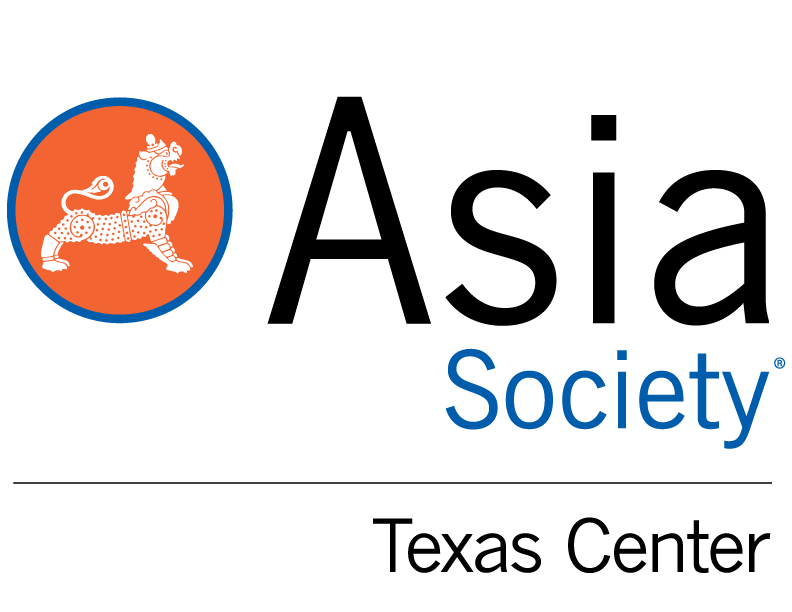 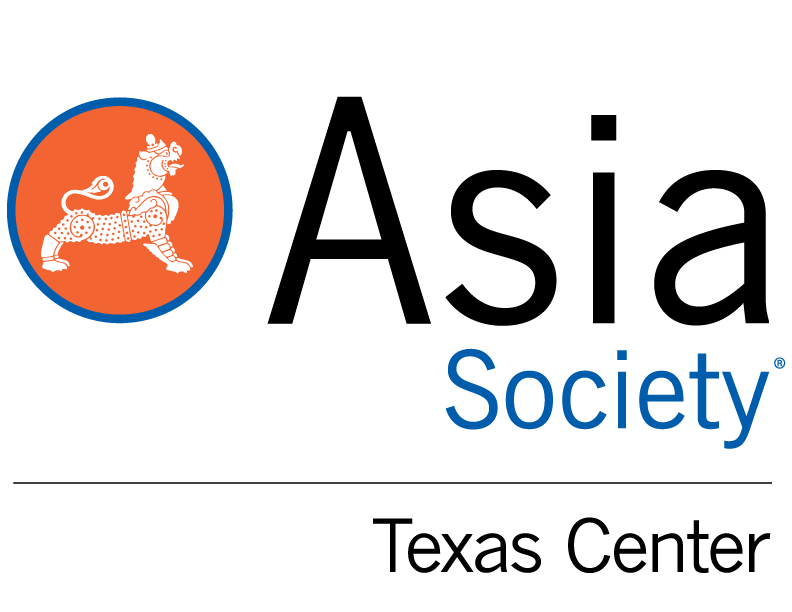 T INFORBusiness/Group Name _________________________________________________________________Business/Group Contact Name __________________________________________________________Mailing address _______________________________________________________________________City, State, Zip ________________________ Email___________________________________________Daytime phone ____________________________ Evening phone ______________________________Brief description of items and/or food to be sold during event ______________________________________________________________________________________________________________________□	10’ x 10’ Space ($100.00)				□ 	20’ x 10’ Space ($150.00)	(Includes one table and two chairs)				(Includes two tables and four chairs)□ 	I will require electricityI, the representative of the above mentioned business/group, agree to pay the above listed amounts to participate in AsiaFest 2017. I understand that either I or one of my associates will also have to secure any necessary vendor permitting with the City of Houston or other entities. AsiaFest 2017 will run 10am-6pm on Saturday, May 13, 2017. I agree that either myself or a business/group representative will be present the entire day to sell goods and interact with the public. This does not include time for arrival, preparation, setup, or strike. Asia Society cannot provide staffing for vendors at AsiaFest. Asia Society Texas Center will provide tenting for all outdoor spaces.Vendor understands that the payment is non-refundable, and the payment amount indicated below will be charged upon receipt of application.  		□ CASH   □ CHECK   □ CREDIT/DEBIT CARDChecks should be made payable to ASIA SOCIETY TEXAS CENTER, if choosing credit/debit card, you may fill out information below or call 713.496.9937 to process payment.Full name (as it appears on card) _______________________________________________________□ American Express   □ Discover   □ Master Card   □ VISA   □ Other__________________________Credit Card Number _______________________________________	Amount __________________                                                                                                                                                                        Expiration Date ______/__________   CVV __________Billing Address _________________________________________________________ Apt __________                                                                                                                                                                                          City ________________________ State ____Zip ________ Telephone Number __________________Email ______________________________________________________________________________ 
Signature ________________________________________________ Date ______________________CONTACT INFORMATIONLOCATION PREFERENCE AND OTHER INFORMATIONPAYMENT